§2166.  Rechargeable consumer products1.  Nonremoveable battery requirements.  A person may not sell, distribute or offer for sale in this State any product powered by a rechargeable battery primarily used or purchased to be used for personal, family or household purposes unless:A.  The battery may be easily removed by the consumer or is contained in a battery pack that is separate from the product and may be easily removed; and  [PL 1991, c. 808, §2 (NEW).]B.  The product, the battery itself and the package containing the product are all labeled, in a manner that is clearly visible to the consumer, indicating that the battery must be recycled or disposed of properly and that the type of electrode used in the battery is clearly identifiable.  [PL 1991, c. 808, §2 (NEW).][PL 1991, c. 808, §2 (NEW).]2.  Exemption. [PL 1995, c. 656, Pt. A, §50 (RP).]3.  Effective date.  Except as otherwise indicated, this section takes effect January 1, 1994.[PL 1991, c. 808, §2 (NEW).]4.  Penalty.  A violation of this section is a civil violation for which a forfeiture of not more than $100 per battery sold, distributed or offered for sale may be adjudged.  Each day that a violation continues or exists constitutes a separate offense.[PL 1991, c. 808, §2 (NEW).]SECTION HISTORYPL 1991, c. 808, §2 (NEW). PL 1995, c. 656, §A50 (AMD). The State of Maine claims a copyright in its codified statutes. If you intend to republish this material, we require that you include the following disclaimer in your publication:All copyrights and other rights to statutory text are reserved by the State of Maine. The text included in this publication reflects changes made through the First Regular and First Special Session of the 131st Maine Legislature and is current through November 1, 2023
                    . The text is subject to change without notice. It is a version that has not been officially certified by the Secretary of State. Refer to the Maine Revised Statutes Annotated and supplements for certified text.
                The Office of the Revisor of Statutes also requests that you send us one copy of any statutory publication you may produce. Our goal is not to restrict publishing activity, but to keep track of who is publishing what, to identify any needless duplication and to preserve the State's copyright rights.PLEASE NOTE: The Revisor's Office cannot perform research for or provide legal advice or interpretation of Maine law to the public. If you need legal assistance, please contact a qualified attorney.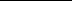 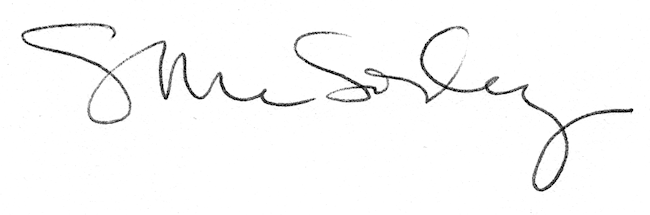 